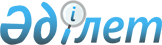 Об утверждении Положения о государственном учреждении "Отдел образования, физической культуры и спорта Бескарагайского района Восточно–Казахстанской области"
					
			Утративший силу
			
			
		
					Постановление акимата Бескарагайского района Восточно-Казахстанской области от 05 ноября 2014 года № 472. Зарегистрировано Департаментом юстиции Восточно-Казахстанской области 18 декабря 2014 года № 3582. Утратило силу - постановлением Бескарагайского районного акимата Восточно-Казахстанской области от 08 июня 2016 года № 216      Сноска. Утратило силу - постановлением Бескарагайского районного акимата Восточно-Казахстанской области от 08.06.2016 № 216.

      Примечание РЦПИ.

      В тексте документа сохранена пунктуация и орфография оригинала.

      В соответствии с  пунктом 2 статьи 39 Закона Республики Казахстан от 23 января 2001 года "О местном государственном управлении и самоуправлении в Республике Казахстан",  Указом Президента Республики Казахстан от 29 октября 2012 года № 410 "Об утверждении Типового положения государственного органа Республики Казахстан", акимат Бескарагайского района ПОСТАНОВЛЯЕТ:

      1. Утвердить прилагаемое  положение о государственном учреждении "Отдел образования, физической культуры и спорта Бескарагайского района Восточно-Казахстанской области".

      2. Настоящее постановление вводится в действие по истечении десяти календарных дней после дня его первого официального опубликования.

 Положение
о государственном учреждении "Отдел образования, физической культуры
и спорта Бескарагайского района Восточно-Казахстанской области"
1. Общие положения      1. Государственное учреждение "Отдел образования, физической культуры и спорта Бескарагайского района Восточно–Казахстанской области" является государственным органом Республики Казахстан, осуществляющим руководство в сферах образования, физической культуры и спорта.

      2. Государственное учреждение "Отдел образования, физической культуры и спорта Бескарагайского района Восточно-Казахстанской области" осуществляет свою деятельность в соответствии с  Конституцией и законами Республики Казахстан, актами Президента и Правительства Республики Казахстан, иными нормативными правовыми актами, а также настоящим  Положением.

      3. Государственное учреждение "Отдел образования, физической культуры и спорта Бескарагайского района Восточно-Казахстанской области" является юридическим лицом в организационно-правовой форме государственного учреждения, имеет печати и штампы со своим наименованием на государственном языке, бланки установленного образца, в соответствии с законодательством Республики Казахстан счета в органах казначейства.

      4. Государственное учреждение "Отдел образования, физической культуры и спорта Бескарагайского района Восточно-Казахстанской области" вступает в гражданско-правовые отношения от собственного имени.

      5. Государственное учреждение "Отдел образования, физической культуры и спорта Бескарагайского района Восточно-Казахстанской области" имеет право выступать стороной гражданско-правовых отношений от имени государства, если оно уполномочено на это в соответствии с законодательством.

      6. Государственное учреждение "Отдел образования, физической культуры и спорта Бескарагайского района Восточно-Казахстанской области" по вопросам своей компетенции в установленном законодательством порядке принимает решения, оформляемые приказами руководителя государственного учреждения "Отдел образования, физической культуры и спорта Бескарагайского района Восточно-Казахстанской области" и другими актами, предусмотренными законодательством Республики Казахстан.

      7. Структура и лимит штатной численности государственного учреждения "Отдел образования, физической культуры и спорта Бескарагайского района Восточно-Казахстанской области" утверждаются в соответствии с действующим законодательством.

      8. Местонахождение юридического лица: 070300, Республика Казахстан, Восточно-Казахстанская область, Бескарагайский район, село Бескарагай, улица Сейфуллина 162.

      9. Полное наименование государственного органа - государственное учреждение "Отдел образования, физической культуры и спорта Бескарагайского района Восточно–Казахстанской области".

      10. Настоящее  Положение является учредительным документом государственного учреждения "Отдел образования, физической культуры и спорта Бескарагайского района Восточно-Казахстанской области".

      11. Финансирование деятельности государственного учреждения "Отдел образования, физической культуры и спорта Бескарагайского района Восточно-Казахстанской области" осуществляется из местного бюджета.

      12. Государственному учреждению "Отдел образования, физической культуры и спорта Бескарагайского района Восточно-Казахстанской области" запрещается вступать в договорные отношения с субъектами предпринимательства на предмет выполнения обязанностей, являющихся функциями государственного учреждения "Отдел образования, физической культуры и спорта Бескарагайского района Восточно-Казахстанской области".

      Если государственному учреждению "Отдел образования, физической культуры и спорта Бескарагайского района Восточно-Казахстанской области" законодательными актами предоставлено право осуществлять приносящую доходы деятельность, то доходы, полученные от такой деятельности, направляются в доход государственного бюджета.

 2. Миссия, основные задачи, функции, права и обязанности государственного
учреждения "Отдел образования, физической культуры и спорта
Бескарагайского района Восточно-Казахстанской области"      13. Миссия государственного учреждения "Отдел образования, физической культуры и спорта Бескарагайского района Восточно-Казахстанской области": формирование и реализация государственной политики в области образования.

      14. Задачи государственного учреждения "Отдел образования, физической культуры и спорта Бескарагайского района Восточно-Казахстанской области":

      1) создание необходимых условий для получения качественного образования, направленного на формирование, развитие и профессиональное становление личности на основе национальных и общечеловеческих ценностей, достижений науки и практики;

      2) развитие творческих, духовных и физических возможностей личности, формирование прочных основ нравственности и здорового образа жизни, обогащение интеллекта, путем создания условий для развития индивидуальности;

      3) воспитание гражданственности и патриотизма, любви к своей Родине – Республике Казахстан, уважения к государственным символам, почитания народных традиций, нетерпимости к любым антиконституционным и антиобщественным проявлениям;

      4) приобщение к достижениям мировой и отечественной культуры, изучение истории, обычаев и традиций казахского и других народов республики, овладение государственным, русским, иностранным языками;

      5) расширение автономности, самостоятельности организаций образования, демократизация и децентрализация управления образованием;

      6) внедрение новых технологий обучения на основе информатизации образования, выхода на международные глобальные коммуникационные сети;

      7) обеспечение повышения социального статуса педагогических работников;

      8) функционирование национальной системы оценки качества образования, отвечающей потребностям общества и экономики.

      15. Функции государственного учреждения "Отдел образования, физической культуры и спорта Бескарагайского района Восточно-Казахстанской области":

      1) обеспечение конституционного права граждан района на получение обязательного среднего общего образования, физической культуры и спорта;

      2) организация участия обучающихся в едином национальном тестировании;

      3) организация учета детей дошкольного и школьного возраста, их обучение до получения ими среднего образования;

      4) внесение предложений по созданию, реорганизации и ликвидации государственных организаций образования, реализующих общеобразовательные учебные программы начального, основного среднего и общего среднего образования, за исключением государственных организаций образования, реализующих специальные и специализированные общеобразовательные учебные программы, а также общеобразовательные учебные программы дошкольного воспитания и обучения и дополнительные образовательные программы для детей;

      5) поддержка и оказание содействия в материально-техническом обеспечении государственных организаций образования, реализующих общеобразовательные учебные программы начального, основного среднего и общего среднего образования (за исключением организаций образования в исправительных учреждениях уголовно-исполнительной системы);

      6) организация приобретения и доставки учебников и учебно-методических комплексов организациям образования, реализующим общеобразовательные учебные программы предшкольной подготовки, начального, основного среднего и общего среднего образования;

      7) внесение предложений по утверждению государственного образовательного заказа на дошкольное воспитание и обучение, размера подушевого финансирования и родительской платы;

      8) обеспечение дополнительного образования для детей;

      9) обеспечение организации и проведения школьных олимпиад и конкурсов научных проектов по общеобразовательным предметам, конкурсов городского масштаба;

      10) принятие мер в установленном порядке по государственному обеспечению детей-сирот, детей, оставшихся без попечения родителей, их обязательному трудоустройству и обеспечению жильем;

      11) организация в порядке, установленном законодательством Республики Казахстан, медицинского обслуживания обучающихся и воспитанников организаций образования, за исключением дошкольных;

      12) совместно с местными исполнительными органами организует бесплатный подвоз детей из отдаленных населенных пунктов в учреждения образования, бесплатное питание учащихся из малообеспеченных, многодетных семей, детей-сирот и детей оставшихся без попечения родителей;

      13) осуществление образовательного мониторинга;

      14) организация заказа и обеспечения организаций образования, реализующих общеобразовательные учебные программы основного среднего, общего среднего образования, бланками документов государственного образца об образовании и осуществление контроля за их использованием;

      15) осуществление кадрового обеспечения государственных организаций образования района;

      16) обеспечение обследования психического здоровья детей и подростков и оказание психолого-медико-педагогической консультативной помощи населению;

      17) реализация программ развития образования;

      18) организация работы по аттестации педагогических работников, руководителей коммунальных организаций образования района;

      19) осуществление в установленном порядке деятельности по учету детей, оставшихся без попечения родителей и детей-сирот, последующий контроль за условиями содержания, воспитания, обучения и государственного обеспечения;

      20) осуществление в установленном  законодательством порядке функций по опеке в целях защиты прав и интересов несовершеннолетних, в том числе детей-сирот и детей, оставшихся без попечения родителей, нуждающихся в усыновлении, установлении над ними опеки или попечительства, патроната, и детей-сирот, детей, оставшихся без попечения родителей, находящихся под опекой или попечительством, на патронате, а также воспитывающихся в организациях для детей-сирот и детей, оставшихся без попечения родителей;

      21) осуществление информационного и методического обеспечения реализации комплексных программ воспитания;

      22) осуществление руководства и контроля по вопросам взаимодействия семьи и школы, коррекционной работы с детьми, имеющими ограниченные возможности и обучения детей на дому;

      23) осуществление годового планирования капитального и текущего ремонта государственных организаций образования района;

      24) разработка проектов нормативных правовых актов акима и акимата района в пределах компетенции учреждения;

      25) проводит соревнования по национальным, народным и другим видам спорта;

      26) присваивает спортивные разряды и категории: второй и третий, первый, второй и третий юношеские, тренер высшего и среднего уровня квалификации второй категории, инструктор-спортсмен высшего уровня квалификации второй категории, методист высшего и среднего уровня квалификации второй категории; 

      27) обеспечение деятельности районных неспециализированных детско-юношеских спортивных школ.

      28) осуществление в интересах местного государственного управления иных полномочий, возлагаемых законодательством Республики Казахстан.

      16. Права и обязанности государственного учреждения "Отдел образования, физической культуры и спорта Бескарагайского района Восточно-Казахстанской области":

      1) разрабатывать и вносить в установленном порядке проекты по вопросам развития системы образования, школьного туризма, физической культуры и спорта в вышестоящие органы;

      2) вносить предложения в местные исполнительные органы об отмене или изменении принятых ими актов, препятствующих реализации планов развития района;

      3) в пределах своей компетенции давать обязательные для исполнения указания и вносить предложения об изменениях в нормативных актах;

      4) запрашивать и получать в установленные отделом сроки информации от местных исполнительных органов в пределах компетенции;

      5) информирует учебно-методические кабинеты и образовательные учреждения об издающихся учебниках, учебных пособиях, видеоматериалах, аудиовизуальных и других средствах обучения и анализирует потребность в них учреждений;

      6) запрашивать и получать от государственных органов, иных организаций, должностных лиц и граждан, в установленные отделом сроки, необходимую информацию в пределах компетенции;

      7) осуществлять иные права, возложенные на него законодательством.

 3. Организация деятельности государственного учреждения "Отдел
образования, физической культуры и спорта Бескарагайского района
Восточно-Казахстанской области"      17. Руководство государственного учреждения "Отдел образования, физической культуры и спорта Бескарагайского района Восточно-Казахстанской области" осуществляется руководителем, который несет персональную ответственность за выполнение возложенных на государственное учреждение "Отдел образования, физической культуры и спорта Бескарагайского района Восточно-Казахстанской области" задач и осуществление им своих функций.

      18. Руководитель государственного учреждения "Отдел образования, физической культуры и спорта Бескарагайского района Восточно-Казахстанской области" назначается на должность и освобождается от должности акимом.

      19. Полномочия руководителя государственного учреждения "Отдел образования, физической культуры и спорта Бескарагайского района Восточно-Казахстанской области":

      1) определяет полномочия и обязанности специалистов отдела;

      2) в соответствии с законом назначает на должности и освобождает от должности сотрудников отдела;

      3) представляет на утверждение акиму района структуру отдела;

      4) издает приказы и дает указания, обязательные для всех сотрудников отдела;

      5) представляет отдел во всех государственных органах и иных организациях;

      6) в пределах своих полномочий несет персональную ответственность за обеспечение исполнения требований  Закона Республики Казахстан от 2 июля 1998 года № 267 "О борьбе с коррупцией" и применение предусмотренных в нем дисциплинарных мер;

      7) осуществляет иные полномочия в соответствии с законодательством Республики Казахстан.

      Исполнение полномочий руководителя государственного учреждения "Отдел образования, физической культуры и спорта Бескарагайского района Восточно-Казахстанской области" в период его отсутствия осуществляется лицом, его замещающим в соответствии с действующим законодательством.

      20. Руководитель определяет полномочия своих заместителей в соответствии с действующим законодательством.

 4. Имущество государственного учреждения "Отдел образования,
физической культуры и спорта Бескарагайского района
Восточно-Казахстанской области"      21. Государственное учреждение "Отдел образования, физической культуры и спорта Бескарагайского района Восточно-Казахстанской области" может иметь на праве оперативного управления обособленное имущество в случаях, предусмотренных законодательством.

      Имущество государственного учреждения "Отдел образования, физической культуры и спорта Бескарагайского района Восточно-Казахстанской области" формируется за счет имущества, переданного ему собственником, а также имущества (включая денежные доходы), приобретенного в результате собственной деятельности и иных источников, не запрещенных законодательством Республики Казахстан.

      22. Имущество, закрепленное за государственным учреждением "Отдел образования, физической культуры и спорта Бескарагайского района Восточно–Казахстанской области" относится к  коммунальной собственности.

      23. Государственное учреждение "Отдел образования, физической культуры и спорта Бескарагайского района Восточно-Казахстанской области" не вправе самостоятельно отчуждать или иным способом распоряжаться закрепленным за ним имуществом и имуществом, приобретенным за счет средств, выданных ему по плану финансирования, если иное не установлено законодательством.

 5. Реорганизация и упразднение государственного учреждения
"Отдел образования, физической культуры и спорта Бескарагайского района
Восточно-Казахстанской области"      24. Реорганизация и упразднение государственного учреждения "Отдел образования, физической культуры и спорта Бескарагайского района Восточно-Казахстанской области" осуществляются в соответствии с законодательством Республики Казахстан.


					© 2012. РГП на ПХВ «Институт законодательства и правовой информации Республики Казахстан» Министерства юстиции Республики Казахстан
				
      Аким района 

Н. Сыдыков
Приложение к постановлению

акимата Бескарагайского

района от "05" ноября 2014 год

№ 472

